1.8	根据第359号决议（WRC-15，修订版），审议可能采取的规则行动，以支持全球水上遇险和安全系统（GMDSS）现代化并支持为GMDSS引入更多卫星系统；第1部分 – GMDSS的现代化引言考虑到根据第359号决议（WRC-15，修订版）做出决议1在本研究期内进行的研究，并且注意到国际海事组织（IMO）提供的信息和要求，为确定支持全球水上遇险和安全系统（GMDSS）现代化的规则性条款，欧洲邮电主管部门大会（CEPT）提出了一些规则性修改，以便为继续GMDSS的现代化做准备，此问题将在WRC-23大会上在第361号决议（WRC-15，修订版）下研究。提案第5条频率划分第IV节 – 频率划分表
（见第2.1款）

MOD	EUR/16A8A1/1#50248495-1 800 kHzMOD	EUR/16A8A1/2#502545.79	水上移动业务使用的415-495 kHz和505-526.5 kHz频段（2区为505-510 kHz）无线电报。理由：	NAVTEX系统目前在使用这两个频段。ITU-R M.2010号建议书中所述的NAVDAT系统今后将可使用这些频段。ADD	EUR/16A8A1/3#502495.A18	495-505 kHz频段用于ITU-R M.2010号建议书最新版本中所描述的国际NAVDAT系统的实施与使用。（WRC-19）理由：《无线电规则》（RR）的这个新脚注确保此频段仅用于NAVDAT系统。MOD	EUR/16A8A1/4附录17（WRC-，修订版）水上移动业务高频频段内的频率和频道配置（见第52条）理由：	由于建议废止《无线电规则》附录17的整个附件1，因此不再需要此介绍一节。SUP	EUR/16A8A1/5附件1（WRC-15）2016年12月31日前有效的水上移动业务
高频频段内现有的频率和信道安排（WRC-12）理由：	自2016年12月31日起，《无线电规则》附录17的附件1不再有效，因此建议予以废止。MOD	EUR/16A8A1/6MOD	EUR/16A8A1/7#50251A部分 – 细分频段表（WRC-）表内，在适当处1，一给定频段内每一用途可供指配的频率是：–	用黑体字出该频段内指配的最低和最高频率：–	按照固定的间隔用斜体字标出可配的频率（f.）数目及以kHz为单位的间隔。在4 000 kHz和27 500 kHz之间划分给水上移动业务的
各专用频段内使用的频率（kHz）（完）...p)	这些子频段（注i)、j)、n)和o)中提到的频率除外）旨在用于水上移动业务的数字调制发射（如ITU-R M.1798号建议书最新版所述）。第15.8款的规定适用。（WRC-15）q)	各主管部门可将上述频段用于窄带直接印字应用，前提是不对使用数字调制发射的水上移动业务电台提出保护要求。…理由：《无线电规则》附录17中确定的频率可以在高频频段用于NAVDAT系统。ITU-R M.2058号建议书中指定了这些频率。SUP	EUR/16A8A1/8#50252第359号决议（WRC-15，修订版）考虑为实现全球水上遇险和安全系统更新
和现代化制定规则条款理由：	鉴于做出决议1（GMDSS的现代化）所述有关WRC-19议项1.8的研究已经完成，因此建议废止此决议。所有关于GMDSS现代化的进一步行动，均应在WRC-23第361号决议（WRC-15）下开展。做出决议2中涉及的与WRC-19议项1.8相关的部分在提交给此届大会的适当的欧洲共同提案下予以到审议。______________世界无线电通信大会（WRC-19）
2019年10月28日-11月22日，埃及沙姆沙伊赫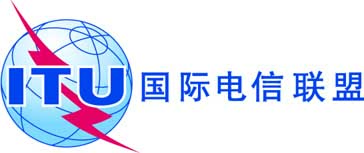 全体会议文件 16 (Add.8)(Add.1)-C2019年10月4日原文：英文欧洲共同提案欧洲共同提案大会工作提案大会工作提案议项1.8议项1.8划分给以下业务划分给以下业务划分给以下业务1区2区3区495-505	水上移动495-505	水上移动495-505	水上移动频段(MHz)468121618/192225/26………………………限值（kHz）4 2216 332.58 43812 658.516 904.519 70522 445.526 122.5可指配给宽带系统、传真、特殊和数据传输系统及直接印字电报系统的频率m) p) s)限值（kHz）4 3516 5018 70713 07717 24219 75522 69626 145………………………